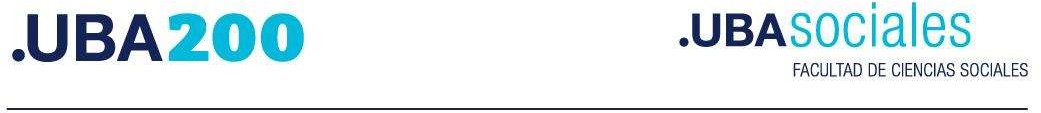 PRESENTACIÓN DE PROPUESTASTÍTULO DEL CURSODOCENTE A CARGO Y EQUIPO DOCENTEJUSTIFICACIÓN - FUNDAMENTACIÓNOBJETIVOS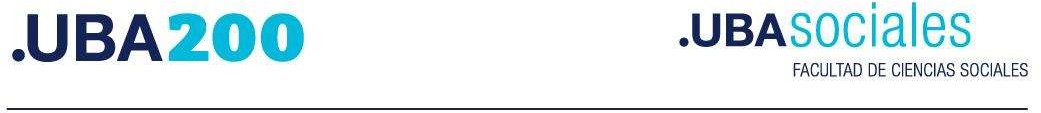 PROGRAMA A DESARROLLARClase #1: Experiencia del Empleado, PVE y Marca EmpleadoraQué es la PVE. Para qué sirve.De qué hablamos cuando hablamos de Experiencia de EmpleadoQué es la Marca Empleadora y cómo se construye.Vínculo entre la Experiencia del Empleado, Experiencia del Cliente, Propuesta de Valor para Empleados y Marca Empleadora.Clase #2: La Propuesta de Valor para Empleados como eje de la Cultura OrganizacionalPilares de la Cultura deseada. Qué Experiencia del Empleado necesita la organizaciónDimensiones de la PVEPropósitos de la definición de la PVEMecánica para su definiciónClase #3: La voz de los empleados (EX) en la construcción de la Marca EmpleadoraIdentificar y conocer a mi población objetivo.Identificar la brecha entre la cultura deseada y la percepción de realidad.Cultura: el desafío de alinear las voces.La voz de los empleados en la construcción de la Marca EmpleadoraLímites de la gestión de Recursos HumanosClase #4: Alineando la voz de la organización (PVE) y la voz de los empleados (EX)La clave de encontrar aliadosComunicación y cultura: plan integrado de Comunicación InternaEl rol de Recursos Humanos en la construcción de la Cultura Organizacional.El rol de los líderes en la construcción de la Cultura Organizacional.Clase #5: La Marca Empleadora en la gestión de Reclutamiento – El “awareness” de lamarcaLa Marca Empleadora como construcción de reputación.La Marca Empleadora como estrategia de mediano y largo plazo.El desafío de enriquecer el pipeline de talento.Clase #6: La Marca Empleadora en la gestión de Reclutamiento – La Experiencia del CandidatoEl diseño de la estrategia de Reclutamiento y Selección en tres dimensiones: deseo, decisión y deleite.Qué tipo de talento necesita mi organización (y qué busca ese talento).BIBLIOGRAFÍAMODALIDAD DE DICTADOMODALIDAD DE EVALUACIÓNDURACIÓNAPELLIDO Y NOMBRELic. Samanta Capurro (Titular)Lic. Oscar Freigedo (Adjunto)PRESENCIALVIRTUALSEMI-PRESENCIALXCARGA HORARIACARGA HORARIACARGA HORARIA TOTALCARGA HORARIA TOTAL12 horas12 horasCANTIDAD DE CLASES TOTALESCANTIDAD DE CLASES TOTALES6 clases de 2 horas cada una.6 clases de 2 horas cada una.SINCRÓNICAASINCRÓNICA12 horas12 horas *El Programa está diseñado para ser tomado de manera sincrónica de modo de favorecer el intercambio y la construcción compartida. Sin perjuicio de ello, todas las clases quedarán grabadas y podrás ser vistas de manera asincrónica para aquellos alumnos que no hubieran podido estar presentes en los días y horarios pautados.